January 31, 2019TO ALL INTERESTED PARTIES:Re:  Pittsburgh Sewer and Water Authority Billing WorkshopThe Bureau of Consumer Services of the Pennsylvania Public Utility Commission (BCS) announces the scheduling of a billing workshop concerning the Pittsburgh Water and Sewer Authority (PWSA).  The workshop is scheduled pursuant to the Stage 2 review of the PWSA Compliance Plan, as directed by the Commission in its Secretarial Letter issued November 27, 2018.  The purpose of the workshop is to discuss PWSA’s compliance with billing and collections requirements of Chapter 14 of the Public Utility Code and Chapter 56 of the Commission’s regulations.  The workshop will be held as follows:  DATE and TIME:  		February 21, 20191:00 p.m. – 3:00 p.m.   LOCATION:  			PUC Executive Chambers Commonwealth Keystone Building, 3rd Floor 400 North Street Harrisburg, PA 17120The input provided by interested parties at the billing workshop will be used to develop the Commission’s Stage 2 review of the PWSA Compliance Plan filed on September 28, 2018 at Docket Nos. M-2018-2640802 (water) and M-2018-2640803 (wastewater).  This workshop is the first of four workshops that will be scheduled by the PUC in 2019 to obtain stakeholder input on the PWSA’s compliance with billing and collections requirements.  Interested parties who plan to attend this workshop in person are requested to RSVP by contacting Michele Tate, Consumer Services Policy Analyst, Bureau of Consumer Services, at 717.787.5155 or by email at mtate@pa.gov by February 15, 2019.  Parties who are not able to attend in person may participate by conference call by contacting Ms. Tate at the number or email address prior to the RSVP deadline.  In the event of a workshop scheduling change or cancellation due to inclement weather, the Commission will contact confirmed workshop participants at the earliest practical time or no later than 24-hours prior to the scheduled start of the workshop.  Questions concerning the February 21, 2019 workshop should be directed to Ms. Tate at the telephone number or email address provided above.Sincerely, 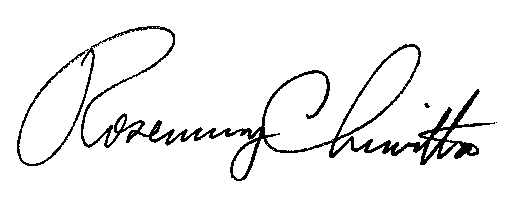 ROSEMARY CHIAVETTA, 
Secretarycc:  Shaun Sparks,  Law Bureau        Alexis Bechtel, Bureau of Consumer Services        Lori Mohr, Bureau of Consumer Services       James Farley, Bureau of Consumer Services       Michele Tate, Bureau of Consumer Services 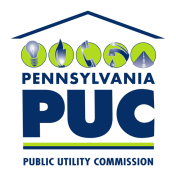 COMMONWEALTH OF PENNSYLVANIAPENNSYLVANIA PUBLIC UTILITY COMMISSIONP.O. BOX 3265, HARRISBURG, PA 17105-3265IN REPLY PLEASE REFER TO OUR FILEDocket Nos.M-2018-2640802 (water)M-2018-2640803(wastewater)